ПОСТАНОВЛЕНИЕ                       с.Лекарево                                          КАРАР№ 12										20 июля  2022 г.О применении условно-разрешенного вида использования земельного участкас кадастровым номером  16:18:040401:643Рассмотрев материалы, представленные отделом архитектуры и градостроительства Исполнительного комитета Елабужского муниципального района, руководствуясь статьей 39 Градостроительного кодекса Российской Федерации, на основании заключения публичных слушаний от 20.07.2022 г, руководствуясь ст. 34 Федерального закона от 23 июня 2014 г. N 171-ФЗ
"О внесении изменений в Земельный кодекс Российской Федерации и отдельные законодательные акты Российской Федерации", Исполнительный комитет Лекаревского сельского поселения Елабужского муниципального района ПОСТАНОВЛЯЕТ:1.Рекомендовать применение условно-разрешенного вида использования земельного участка   с кадастровым номером 16:18:040401:643 площадью 238 кв. м, расположенного по адресу: Республика Татарстан, Елабужский муниципальный район, Лекаревское сельское поселение, с. Большие Армалы, ул. Центральная , в  зоне Ж1( зона индивидуальной жилой застройки) под  «Магазин».  2. Направить согласованный проект  изменений в «Правила землепользования и застройки муниципального образования «Лекаревское сельское поселение» Елабужского муниципального района» Республики Татарстан руководителю Исполнительного комитета Елабужского муниципального района республики Татарстан для рассмотрения вопроса о направлении в Совет Елабужского муниципального района2.Контроль за исполнением настоящего постановления возлагаю на себя.Руководитель                                                                                       Л.И.ЗариповаИСПОЛНИТЕЛЬНЫЙ КОМИТЕТ ЛЕКАРЕВСКОГО СЕЛЬСКОГО ПОСЕЛЕНИЯ ЕЛАБУЖСКОГО МУНИЦИПАЛЬНОГО РАЙОНАРЕСПУБЛИКИ ТАТАРСТАН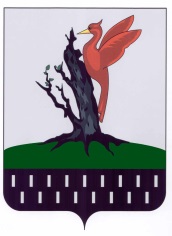 ТАТАРСТАН РЕСПУБЛИКАСЫАЛАБУГА МУНИЦИПАЛЬ РАЙОНЫ МКО ЛЕКАРЕВО АВЫЛ ЖИРЛЕГЕ БАШКАРМА КОМИТЕТЫ